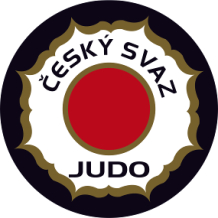 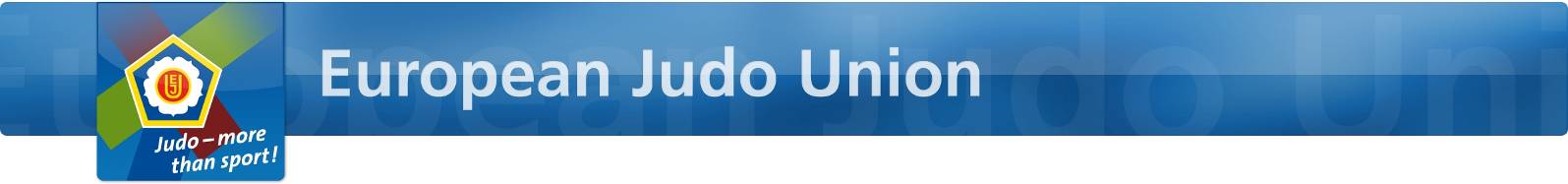    EJU Training Camp    Men / Women   25 - 28 June 2012         Nymburk - Czech RepublicROOMING LISTFederation: NoNameroom24.6.25.6.26.6.27.628.6ex1KOLCHEV YURYZHERDEV VICTORDoubleinout 